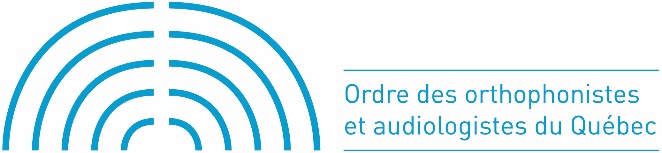 Ce prix a pour but d’encourager l’esprit d’entrepreneuriat social, la créativité, le dynamisme et l’engagement d’une ou d’un membre orthophoniste ou audiologiste ou un groupe d’orthophonistes ou d’audiologistes dans la réalisation d’un projet ou d’une démarche novatrice contribuant à l’accroissement de l’accessibilité aux services en orthophonie ou en audiologie pour des populations vulnérables du Québec.Le prix Innovation sociale-Desjardins est offert annuellement. Gracieuseté de Desjardins, il est accompagné d’un montant de 3000 $, accordé à la personne lauréate ou au groupe de récipiendaires. La remise des prix se déroulera à l’automne 2023. Les détails de cette remise de prix seront communiqués directement aux récipiendaires.Pour connaître les critères d’admissibilité, veuillez vous référer à la page Web Poser une candidature pour le prix Innovation sociale-Desjardins.Veuillez s’il vous plaît transmettre les autres documents à présenter dans le dossier au même moment que le présent formulaire complété et signé.Date de transmission du dossier : 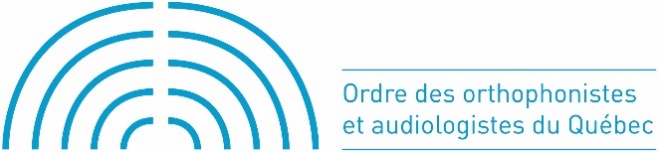 Prénom :Nom : No de membre : Diplôme de : Profession :Courriel :Téléphone : Prénom :Nom : No de membre : Profession :Courriel Téléphone : NOM DE LA PERSONNE OU DU GROUPE DE PERSONNES :CARRIÈRE PROFESSIONNELLE : CARRIÈRE PROFESSIONNELLE : EXPÉRIENCE DE TRAVAIL : EXPÉRIENCE DE TRAVAIL : PUBLICATIONS : PUBLICATIONS : BOURSES D’ÉTUDES : BOURSES D’ÉTUDES : Description du projet ou de la démarche novatrice - NOUVEAUTÉ : Décrivez la problématique d’accessibilité aux services vécue dans le milieu ciblé et décrivez ce milieu.Mentionnez les autres acteurs impliqués (si pertinent).  Décrivez en quoi la population visée par le projet ou la démarche novatrice est vulnérable.  Énoncez clairement le ou les objectifs et les impacts du projet.  Précisez en quoi votre projet est créatif et innovant. RAISONS PRINCIPALES QUI MOTIVENT LA CANDIDATURE